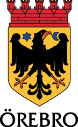 Kontaktuppgifter nämndsekreterare: Bestyrks av: Namn:Personnummer:Arbetsgivare:Arbetsgivare:Eget företag:     Anställd:Månad och år:Typ av förrättningNämnd(som kostnad kommer dras från)DatumNärvaro sammanträde/FörrättningFörlorad arbetsinkomst(Obligatoriskt)Förlorad arbetsinkomst(Obligatoriskt)Förlorad arbetstidTyp av förrättningNämnd(som kostnad kommer dras från)DatumAntal timmarBeloppBeloppAntal timmarDatumArbetsgivare underskrift1)Namnförtydligande (texta), telefonDatumFörtroendevaldFörtroendevald